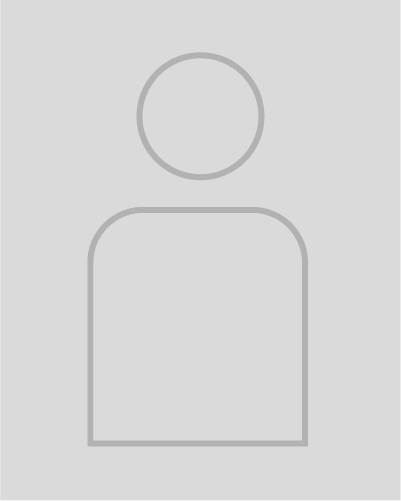 TimBuktuFront End DeveloperFundierte Kenntnisse in der Verbesserung des User Interfaces und der User Experience QualitätsmanagementWebdesignAusgeprägte Kunden- und Serviceorientierung mit innovativen LösungsstrategienKreativität und TeamgeistPERSÖNLICHE DATEN *15.12.1990 in Musterort, deutsch,
verheiratet, zwei KinderKONTAKTMusterstraße 7823456 Musterstadtemail@email.de0171 23456789Entdecke unsere professionellen Bewerbungsdesigns: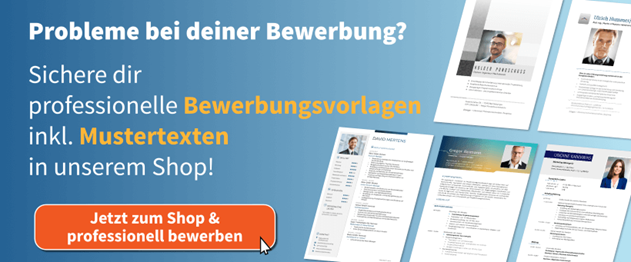 Zum Bewerbung.net Shop